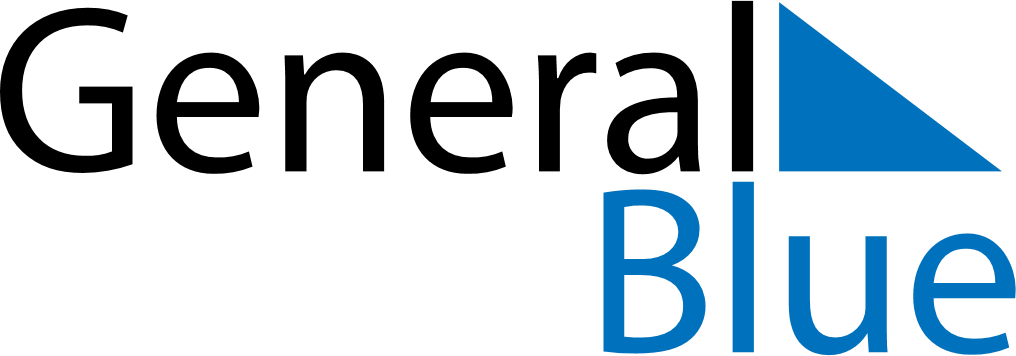 Weekly CalendarJune 30, 2019 - July 6, 2019Weekly CalendarJune 30, 2019 - July 6, 2019Weekly CalendarJune 30, 2019 - July 6, 2019Weekly CalendarJune 30, 2019 - July 6, 2019Weekly CalendarJune 30, 2019 - July 6, 2019Weekly CalendarJune 30, 2019 - July 6, 2019Weekly CalendarJune 30, 2019 - July 6, 2019SundayJun 30SundayJun 30MondayJul 01TuesdayJul 02WednesdayJul 03ThursdayJul 04FridayJul 05SaturdayJul 065 AM6 AM7 AM8 AM9 AM10 AM11 AM12 PM1 PM2 PM3 PM4 PM5 PM6 PM7 PM8 PM9 PM10 PM